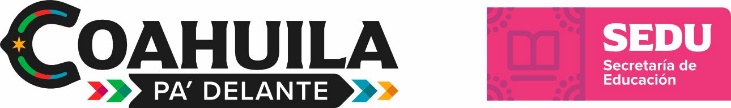 TURNO DEPARTICIPACIÓNNOMBREDE LAESCUELAASPECTOS  A  EVALUARASPECTOS  A  EVALUARASPECTOS  A  EVALUARASPECTOS  A  EVALUARASPECTOS  A  EVALUARASPECTOS  A  EVALUARASPECTOS  A  EVALUARASPECTOS  A  EVALUARASPECTOS  A  EVALUAROBSERVACIONESTURNO DEPARTICIPACIÓNNOMBREDE LAESCUELAMATIZDICCIÓNTEXTORITMOENTONACIÓNCALIDAD SONORACUADRATURATOTALLUGAROBSERVACIONES